Geography 11–12Rural and urban places sample assessment taskAbout this resourcePurposeThe sample assessment task demonstrated one way in which teachers can assess students in the rural and urban places focus area. This task is designed to meet the requirement to include ONE task based on a fieldwork activity as part of the school-based assessment program in Year 12.Target audienceThis resource can be used by school teachers delivering the Geography 11–12 Syllabus.When and how to use this documentThis task is designed to be used in conjunction with the rural and urban places program and case studies, which can be accessed on the Planning, programming and assessing geography 11–12 webpage. This resource is designed to be part of a school-based assessment program for students studying the Year 12 geography course.Teacher adviceThere are 2 parts to this assessment task.Part A – fieldwork to rural and urban locations, including primary data collection (see the rural and urban places case study examples which can be found on the Planning, programming and assessing geography 11–12 webpage). Schools might determine the locations most appropriate for their students to access to complete this task.Part B – fieldwork report to be completed using the fieldwork investigation question and report format that have been provided.Syllabus contentStudents study ONE place in a rural setting and ONE place within a larger urban settlementGeographic toolsRequired list of tools and equipment:topographic map covering the fieldwork areacompassmirror (for determining canopy cover)Global Positioning System (GPS) device that can give an accurate position of latitude and longitude (can be calibrated in degrees, minutes and seconds)thermometeranemometerlux metercamera or smart phone for taking photoswater and soil testing kitsdata recording sheet and pens/pencilsidentification charts for flora and fauna.Other considerationsEnvironmental and Zoo Education Centres (EZEC) offer a range of guided fieldwork activities aligned to syllabus content. Consider how they might support the delivery of fieldwork in your area.When conducting fieldwork that involves people, ethical practices such as adherence to intellectual property (IP) rights must be considered. If fieldwork is proposed for Aboriginal sites or is about Aboriginal and/or Torres Strait Islander peoples and cultural heritage, Indigenous cultural and intellectual property (ICIP) is an ethical consideration.Task descriptionType of task: fieldwork reportOutcomes:GE-12-01 analyses rural and urban places, ecosystems, global biodiversity and economic activity, for their characteristics, spatial patterns, interactions, and nature and extent of change over timeGE-12-05 synthesises and evaluates relevant geographical information from a variety of sourcesGE-12-07 selects and applies geographical inquiry skills and tools, including spatial technologies, fieldwork, and ethical practices, to investigate places and environmentsGE-12-09 communicates and applies geographical understanding, using geographical knowledge, concepts, terms and tools, in appropriate formsGeography 11–12 Syllabus © NSW Education Standards Authority (NESA) for and on behalf of the Crown in right of the State of New South Wales, 2022.Weighting: 30%Fieldwork Investigation: compare the social, economic and environmental changes that have impacted the urban development to improve quality of life in rural (Broken Hill) and urban (Wollongong) places.Part A – complete fieldwork activities examining the social, economic and environmental changes in ONE rural and ONE urban place. Note: the location of these fieldwork activities will be determined by your teacher.Part B – construct a fieldwork report of approximately 1500 to 2000 words using the report format provided. The report should include the presentation and analysis of primary and secondary data relevant to answering the fieldwork question.The written report should be typed, using 12pt Arial font. Diagrams, maps, graphs and other images should be included as appropriate.Report formatComplete an introduction, including an outline of the location and character of the geographic places being studied.Outline the quantitative and qualitative data and information collected, including:techniques used to collect datahow the data contributes to completing the fieldwork investigationhow the combination of primary data and secondary information were used to complete the comparison.Present and analyse the processed data and information, including:representing data and information in a variety of formsexplaining the meaning conveyed by the data and informationdescribing patterns identified in the processed data and informationreferring to the fieldwork investigation and identifying similarities and differences in the comparison of the data collected.Evaluate how to apply the findings including:using evaluation criteria based on environmental, social and economic considerationsexamining how causes, impacts or responses relevant to one geographic context might be applicable to anotherevaluating the management of change in the rural and urban places studied.Communicate the conclusions and reflect on the process undertaken, including:noting any specific findings that could be communicated with key stakeholdersreflecting on the effectiveness (limitations and weaknesses) of the techniques implemented and sources usedidentifying possibilities for any future investigations.Complete a comprehensive reference list including:a bibliography with correct and consistent referencingan acknowledgement of sources of information and people who have assisted with the fieldwork activities.Marking guidelinesTable 1 – assessment marking guidelinesSupport and alignmentResource evaluation and support: all curriculum resources are prepared through a rigorous process. Resources are periodically reviewed as part of our ongoing evaluation plan to ensure currency, relevance, and effectiveness. For additional support or advice contact the HSIE curriculum team by emailing hsie@det.nsw.edu.au.Alignment to system priorities and/or needs: School Excellence PolicyAlignment to the School Excellence Framework: this resource supports the School Excellence Framework element of assessment (formative assessment, summative assessment, student engagement).Alignment to Australian Professional Teaching Standards: this resource supports teachers to address Australian Professional Teaching Standards 5.1.2, 5.4.2.Consulted with: Curriculum and Reform, Inclusive Education, Multicultural Education, Aboriginal Outcomes and Partnerships and subject matter experts.NSW Syllabus: Geography 11–12 SyllabusSyllabus outcomes: GE-12-01, GE-12-05, GE-12-07, GE-12-09Author: Curriculum Secondary LearnersPublisher: State of NSW, Department of EducationResource: Assessment task notificationRelated resources: further resources to support geography 11–12 can be found on the Planning, programming and assessing geography 11–12 page.Professional learning: relevant professional learning is available through MyPL and the HSIE statewide staffroom.Universal Design for Learning: Curriculum planning for every student. Support the diverse learning needs of students using inclusive teaching and learning strategies.Creation date: 15 March 2024Rights: © State of New South Wales, Department of Education.ReferencesThis document contains NSW Curriculum and syllabus content. The NSW Curriculum is developed by the NSW Education Standards Authority. This content is prepared by NESA for and on behalf of the Crown in right of the State of New South Wales. The material is protected by Crown copyright.Please refer to the NESA Copyright Disclaimer for more information https://educationstandards.nsw.edu.au/wps/portal/nesa/mini-footer/copyright.NESA holds the only official and up-to-date versions of the NSW Curriculum and syllabus documents. Please visit the NSW Education Standards Authority (NESA) website https://educationstandards.nsw.edu.au/ and the NSW Curriculum website https://curriculum.nsw.edu.au.Geography 11–12 Syllabus © NSW Education Standards Authority (NESA) for and on behalf of the Crown in right of the State of New South Wales, 2022.© State of New South Wales (Department of Education), 2024The copyright material published in this resource is subject to the Copyright Act 1968 (Cth) and is owned by the NSW Department of Education or, where indicated, by a party other than the NSW Department of Education (third-party material).Copyright material available in this resource and owned by the NSW Department of Education is licensed under a Creative Commons Attribution 4.0 International (CC BY 4.0) license.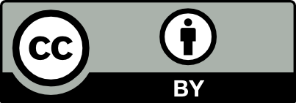 This license allows you to share and adapt the material for any purpose, even commercially.Attribution should be given to © State of New South Wales (Department of Education), 2024.Material in this resource not available under a Creative Commons license:the NSW Department of Education logo, other logos and trademark-protected materialmaterial owned by a third party that has been reproduced with permission. You will need to obtain permission from the third party to reuse its material.Links to third-party material and websitesPlease note that the provided (reading/viewing material/list/links/texts) are a suggestion only and implies no endorsement, by the New South Wales Department of Education, of any author, publisher, or book title. School principals and teachers are best placed to assess the suitability of resources that would complement the curriculum and reflect the needs and interests of their students.If you use the links provided in this document to access a third-party's website, you acknowledge that the terms of use, including licence terms set out on the third-party's website apply to the use which may be made of the materials on that third-party website or where permitted by the Copyright Act 1968 (Cth). The department accepts no responsibility for content on third-party websites.GradeMarking guideline descriptorsADemonstrates comprehensive knowledge and understanding of the social, economic and environmental changes in rural and urban placesProcesses and analyses comprehensive and relevant data and information to identify meaning and patterns in the fieldwork investigationEvaluates the management of change and details the impacts of these changes on quality of life in rural and urban placesPresents a sustained, logical and cohesive response using appropriate geographical information, terms and conceptsBDemonstrates well-developed knowledge and understanding of the social, economic and environmental changes in rural and urban placesProcesses and analyses relevant data and information to identify meaning and patterns in the fieldwork investigationEvaluates the management of change and outlines the impacts of these changes on quality of life in rural and urban placesPresents a logical and well-structured response using appropriate geographical information, terms and conceptsCDemonstrates a sound understanding of the social, economic and environmental changes in rural and urban placesProcesses and explains data and information collected during fieldwork investigationsExplains changes in the rural and urban places studies and outlines some impacts of these changesPresents a structured response using appropriate geographical information and termsDDemonstrates some understanding of the social, economic or environmental changes in rural and urban placesReferences basic data and information collected during fieldwork investigationsIdentifies some impacts of the changes in rural and urban placesUses simple geographical information and termsEDemonstrates limited understanding of the social, economic or environmental changes in a locationMakes limited reference to data and information collected during fieldwork investigationsUses some geographical terms